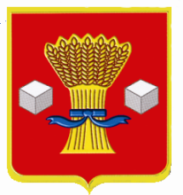 АдминистрацияСветлоярского муниципального района Волгоградской областиПОСТАНОВЛЕНИЕот  	                                 №О внесении изменений в муниципальную программу «Формирование комфортной городской среды Светлоярского городского поселения Светлоярского муниципального района Волгоградской области на 2018-2024 годы», утвержденную постановлением администрации Светлоярского муниципального района Волгоградской области от 22.12.2017 №3579В соответствии с Бюджетным кодексом Российской Федерации, Федеральным законом от 06.10.2003 № 131-ФЗ "Об общих принципах организации местного самоуправления в Российской Федерации", с государственной программой Российской Федерации «Обеспечение доступным и комфортным жильем и коммунальными услугами граждан Российской Федерации», утвержденной постановлением Правительства РФ от 30.12.2017 № 1710, с постановлением Правительства РФ от 10.02.2017 №169 «Об утверждении Правил предоставления и распределения субсидий из федерального бюджета бюджетам субъектов Российской Федерации на поддержку государственных программ субъектов Российской Федерации и муниципальных программ формирование современной городской среды», с постановлением администрации Волгоградской области от 31.08.2017 № 472-п «Об утверждении государственной программы Волгоградской области «Формирование современной городской среды Волгоградской области», руководствуясь Уставом Светлоярского муниципального района Волгоградской области, Уставом Светлоярского городского поселения Светлоярского муниципального района Волгоградской области,п о с т а н о в л я ю:1. Внести в муниципальную программу «Формирование комфортной городской среды Светлоярского городского поселения Светлоярского муниципального района Волгоградской области на 2018-2024 гг.», утвержденную постановлением администрации Светлоярского муниципального района Волгоградской области от 22.12.2017 №3579 следующие изменения:1.1.муниципальную программу «Формирование комфортной городской среды Светлоярского городского поселения Светлоярского муниципального района Волгоградской области на 2018-2024 годы», утвержденную постановлением администрации Светлоярского муниципального района Волгоградской области от 22.12.2017 №3579 «Об утверждении муниципальной программы «Формирование комфортной городской среды Светлоярского городского поселения Светлоярского муниципального района Волгоградской области на 2018-2024 гг.», изложить в новой редакции (Приложение).2. Настоящее постановление вступает в силу со дня его подписания.3. Отделу по муниципальной службе, общим и кадровым вопросам  администрации Светлоярского муниципального района Волгоградской области (Иванова Н.В.) разместить настоящее постановление на официальном сайте Светлоярского муниципального района Волгоградской области.4. Контроль над исполнением настоящего постановления возложить на заместителя главы Светлоярского муниципального района Волгоградской области Думбраву М.Н.Глава муниципального района                                                            Т.В.РаспутинаДурманова О.С.Лист согласованияНазвание документа: О внесении изменений в муниципальную программу «Формирование комфортной городской среды Светлоярского городского поселения Светлоярского муниципального района Волгоградской области на 2018-2024 гг.» утвержденную постановлением администрации Светлоярского муниципального района Волгоградской области от 22.12.2017 №3579Замечания устранены: полностью//частично//не устранены.                                                                        __________________Шершнева Л.Н.Исп. Дурманова О.С.     _____________№№ФИОЗамечанияДата внесения замечанийЦифровая подписьОтметка об исправлении замечаний(записывается от руки)Троилина Л.В.Чернецкая С.Д.Красовская Т.А.Подхватилина О.И.Шершнева Л.Н.Шершнева Л.Н.КомуКоличество экземпляровПодписьДатаОАСиЖКХ1ОЭРП и ЗПП1